به نام خداشبیه سازی مقاله با عنوان 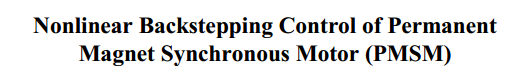 نمای شبیه سازی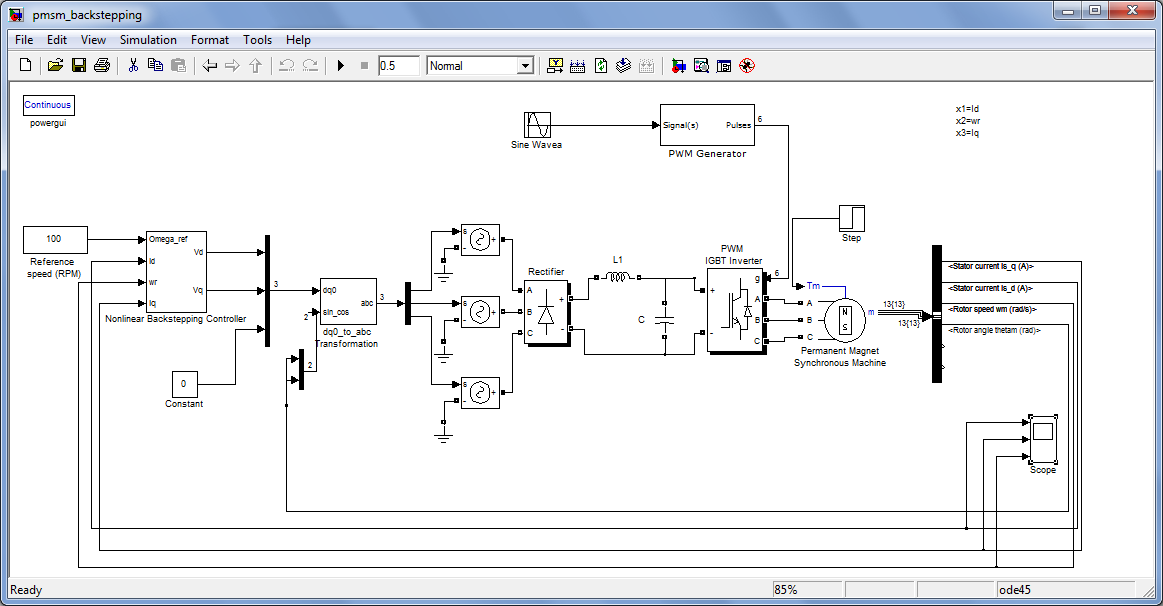 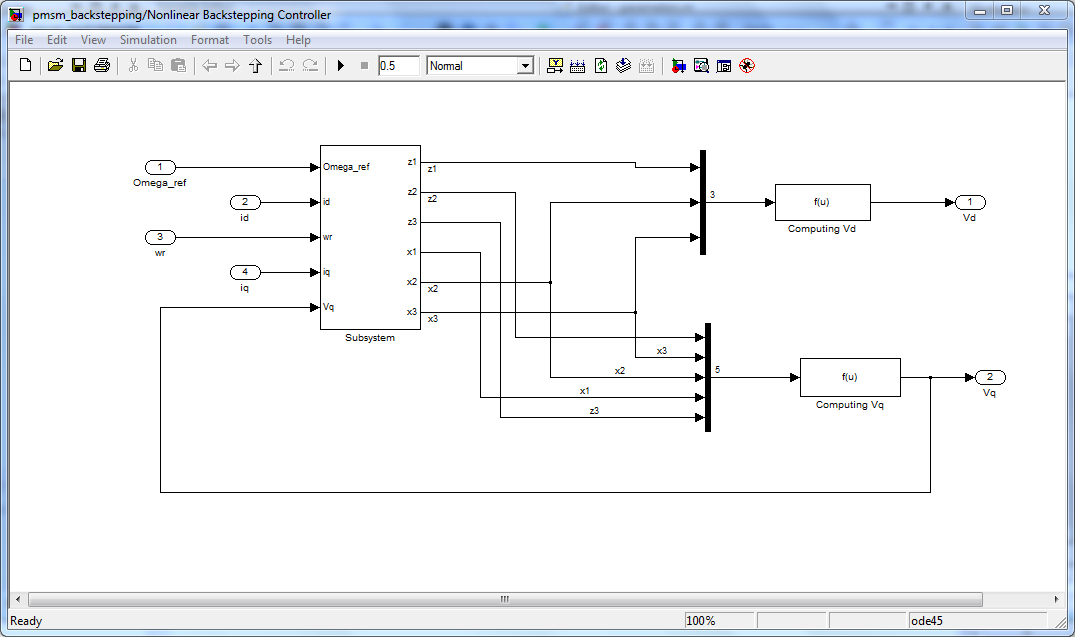 نتیجه بدست آمده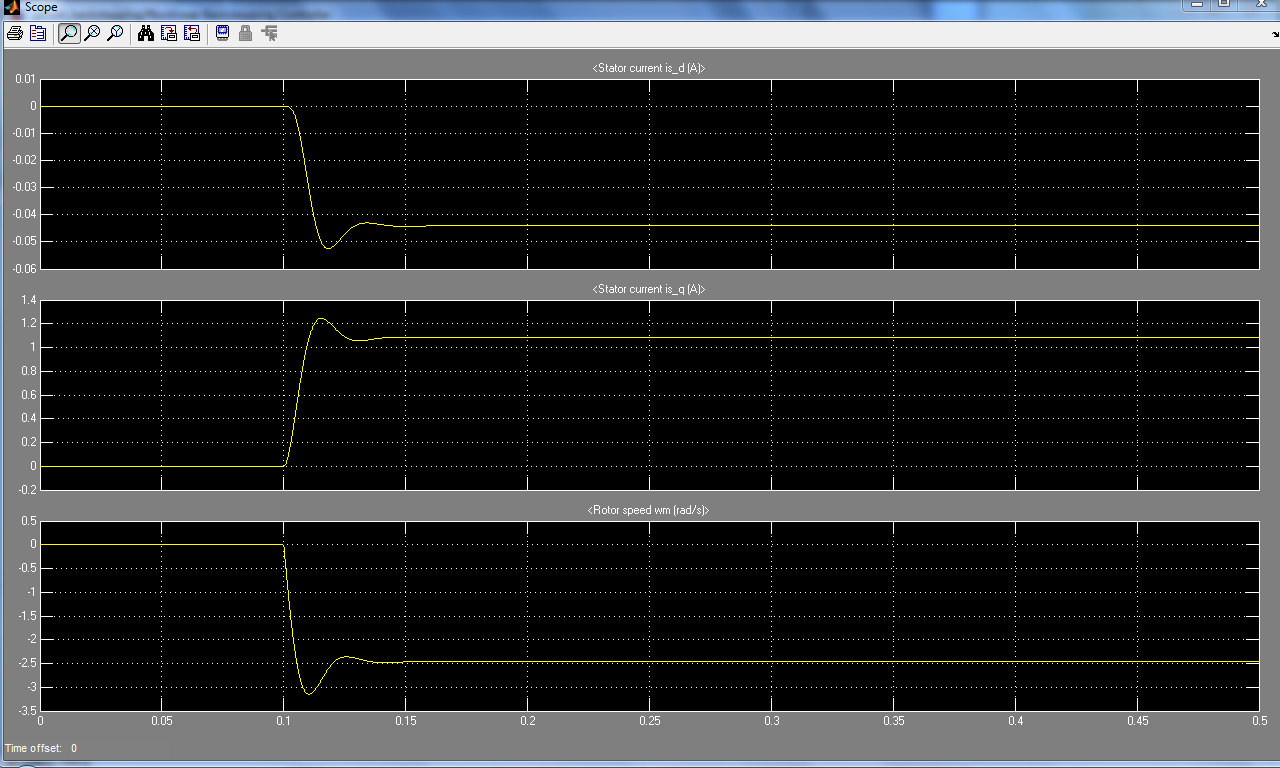 توجه: ابتدا parameters را اجرا کنید و سپس سیمولینک را اجرا نمایید